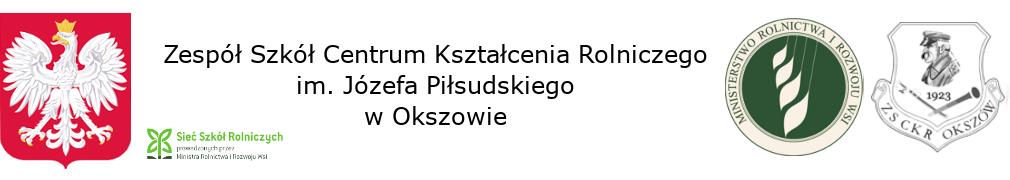 Klauzula RODO w stosunku do uczestników Konkursu fotograficznego „Wiosna na polskiej wsi”
Informujemy, że: Administratorem danych osobowych uczestnika konkursu w rozumieniu przepisów Rozporządzenia Parlamentu Europejskiego i Rady (UE) 2016/679 z dnia 27 kwietnia 2016 r. w sprawie ochrony osób fizycznych w związku z przetwarzaniem danych osobowych i w sprawie swobodnego przepływu takich danych oraz uchylenia dyrektywy 95/46/WE (ogólne rozporządzenie o ochronie danych) dalej „RODO”, jest Zespół Szkół Centrum Kształcenia im. Józefa Piłsudskiego w Okszowie.Dane osobowe oraz wizerunek uczestnika biorącego udział w konkursie będą przetwarzane w celu zorganizowania i promocji konkursu pn. „Wiosna na polskiej wsi”, w przestrzeni publicznej m.in. na stronie internetowej i facebooku szkoły i internatu.  Nieodpłatnemu przetwarzaniu i publikacji podlegają również nadesłane prace konkursowe. Podstawą prawną przetwarzania danych osobowych w tej sytuacji jest udzielona zgoda (art.6 ust. 1 pkt. a i art. 9 ust. 2 pkt. a RODO); w celu ustalenia lub dochodzenia ewentualnych roszczeń lub obrony przed takimi roszczeniami przez Administratora – podstawą prawną przetwarzania danych jest prawnie uzasadniony interes Administratora (art.6 ust.1 lit. F RODO). Dane osobowe uczestnika konkursu nie będą udostępniane podmiotom trzecim. Dane będą przetwarzane do momentu wycofania przez uczestnika konkursu zgody na przetwarzanie danych osobowych i wizerunku lub upływu okresu przedawnienia roszczeń. Uczestnikowi konkursu przysługuje prawo dostępu do swoich danych oraz prawo żądania ich sprostowania, usunięcia lub ograniczenia ich przetwarzania lub prawo do wycofania zgody 
w dowolnym momencie poprzez kontakt z Administratorem oraz Inspektorem Ochrony Danych Osobowych. ADMINISTRATOR DANYCH OSOBOWYCHAdministratorem danych osobowych Pana/Pani, dziecka/podopiecznego jest Zespół Szkół Centrum Kształcenia Rolniczego im. Józefa Piłsudskiego w Okszowie ul. Szkolna 2, 22-105 Okszów, NIP: 5631003045, dalej: Administrator, z którym mogą się Państwo skontaktować w następujący sposób:listownie: na adres siedziby Administratora, ul. Szkolna 2, 22-105 Okszówe-mailem: zsckr@okszow.edu.pltelefonicznie: 82 569 07 22INSPEKTOR OCHRONY DANYCH Powołaliśmy Inspektora Ochrony Danych, Panią Karolinę Cichosz, z którą można się skontaktować 
w następujący sposób:listownie: na adres siedziby Administratora, ul. Szkolna 2, 22-105 Okszówe-mailem: iod.zsckr@okszow.edu.pltelefonicznie: 82 569 07 23Ponadto uczestnikowi konkursu przysługuje prawo wniesienia skargi do organu nadzorczego zajmującego się ochroną danych osobowych – Prezesa Urzędu Ochrony Danych Osobowych. Zgoda do klauzuli dla osób pełnoletnich: Wyrażam zgodę na przetwarzanie moich danych osobowych, wizerunku oraz publikacji nadesłanej pracy mojego autorstwa w związku ze zgłoszeniem udziału w konkursie pn. „Wiosna na polskiej wsi”  w celu przeprowadzenia konkursu, którego organizatorem jest  Internat Zespołu Szkół Centrum Kształcenia Rolniczego im. Józefa Piłsudskiego w Okszowie. ……………………………………………………………………………………..  (imię i nazwisko uczestnika konkursu, data, miejscowość) Zgoda opiekuna do klauzuli dla osób niepełnoletnich: Wyrażam zgodę na przetwarzanie danych osobowych, wizerunku oraz publikacji nadesłanej pracy autorstwa ……………………………………..………………. (proszę wpisać imię i nazwisko dziecka) osoby niepełnoletniej, której jestem rodzicem/prawnym opiekunem  w związku ze zgłoszeniem udziału w konkursie pn. „Wiosna na polskiej wsi”  w celu przeprowadzenia konkursu, którego organizatorem jest Internat Zespołu Szkół Centrum Kształcenia Rolniczego im. Józefa Piłsudskiego w Okszowie. ………………………………………………………………………………………………..  (imię i nazwisko opiekuna osoby niepełnoletniej, data, miejscowość)